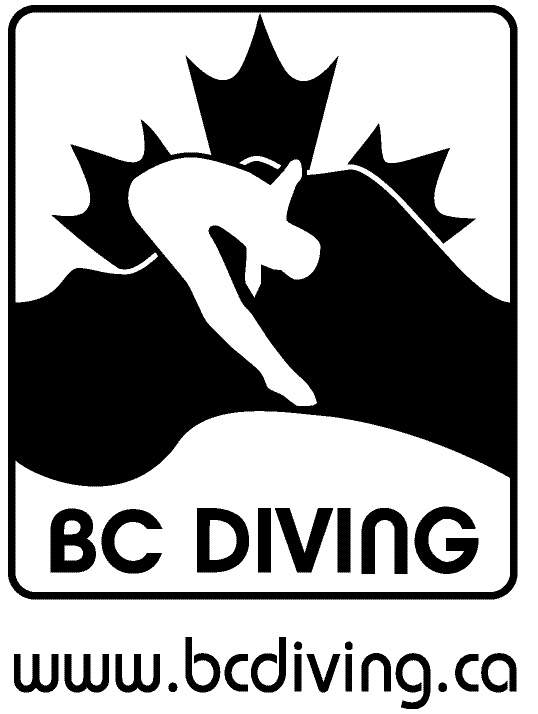 CANADIAN AMATEUR DIVING ASSOC. INC (BC SECTION)Proposed Registration Fees to be effective September 1, 2017Membership Category2016 FeeProposed Fee 2017Learn to Dive$   1617Learn to Dive Trial* (New)55Learn to Dive Group Trial11Recreational3737Masters3737Competitive Provincial Jr/Sr.9292Competitive National Jr./Sr.122122Unattached145145Associate 66Officials3636Coaches (National standard)8282Coaches/Instructors4242*Club Fee (as per registration policy) 115200